	Ginebra, 6 de marzo de 2017Muy Señora mía/Muy Señor mío:Rogamos tome nota de que el siguiente tema de trabajo en AAP recibió comentarios durante la revisión adicional y será sometido para aprobación a la próxima reunión de la Comisión de Estudio 5 (Ginebra, 15-24 de mayo de 2017):Recomendación UIT-T K.44, Pruebas de inmunidad de los equipos de telecomunicaciones expuestos a las sobretensiones y sobrecorrientes – Recomendación básica (véase el Documento TD25 (GEN/5). Además, sírvase tener presente que se celebrará una Sesión de formación práctica sobre la reducción de la brecha de normalización de un día de duración el martes 16 de mayo de 2017, destinada a los delegados de los países en desarrollo. Atentamente,Chaesub Lee
Director de la Oficina de Normalización 
de las Telecomunicaciones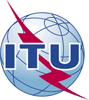 Unión Internacional de TelecomunicacionesOficina de Normalización de las TelecomunicacionesRef.:Addéndum 1 a laCarta Colectiva TSB 1/5Tel.:+41 22 730 6301–	A las Administraciones de los Estados Miembros de la Unión; –	A los Miembros del Sector UIT-T;–	A los Asociados del UIT-T que participan en los trabajos de la Comisión de Estudio 5; y –	A las Instituciones Académicas de la UITFax:Correo-e:+41 22 730 5853tsbsg5@itu.int–	A las Administraciones de los Estados Miembros de la Unión; –	A los Miembros del Sector UIT-T;–	A los Asociados del UIT-T que participan en los trabajos de la Comisión de Estudio 5; y –	A las Instituciones Académicas de la UITAsunto:Reunión de la Comisión de Estudio 5; Ginebra, 15-24 de mayo de 2017